Publicado en CDMX el 21/02/2024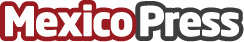 Consumir pistaches favorece el consumo de fuentes de proteína vegetal: Productores Americanos de PistachesEl consumo de dietas con fuentes de proteínas de origen vegetal, como los pistaches, se ha asociado con una mejora en el estado de salud; reducción del riesgo cardiovascular, control de peso y mejora del metabolismo. Los pistaches son considerados una fuente de proteína vegetal completa, ya que aporta todos los aminoácidos esenciales, indispensables para el crecimiento, desarrollo y bienestar en general. Una porción de pistaches (49 piezas o 28 gramos) aporta 7.1 gramos de proteínaDatos de contacto:Dra. Arely Vergara CastañedaNutrióloga - American Pistachios 7773282927Nota de prensa publicada en: https://www.mexicopress.com.mx/consumir-pistaches-favorece-el-consumo-de Categorías: Nutrición Consumo Jalisco Nuevo León Ciudad de México Bienestar http://www.mexicopress.com.mx